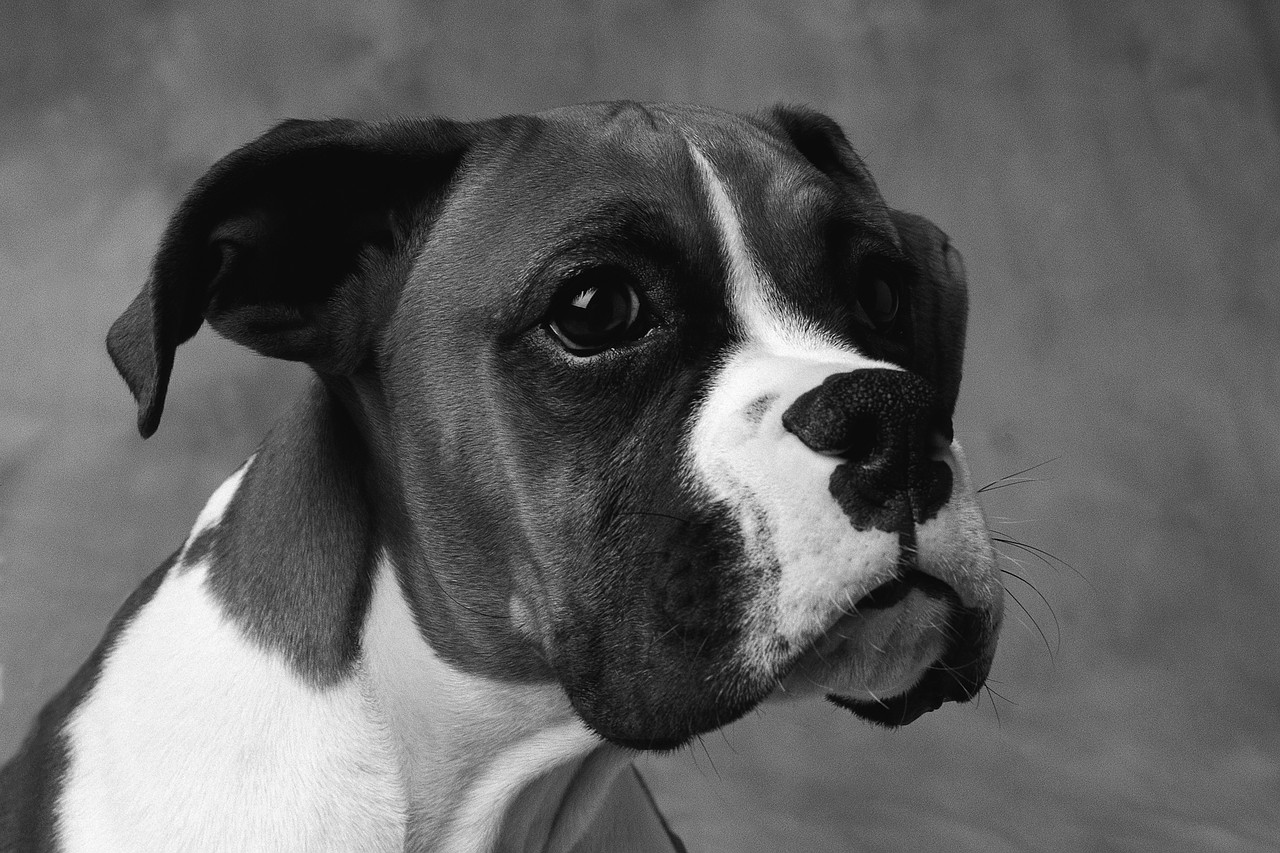 Your name: ________________________________________________________ Your home address: _____________________________________________________________ ______________________________________________________________________________ City: ________________________________________ State: __________ Zip: ____________ Your email address: ____________________________________________________________ Your phone number: ___________________________________________________________ "I AM PLACING a NON-REFUNDABLE HOLDING DEPOSIT ON PUPPY" unless something happens to the puppy under breeders care.  Deposit are transferable to future litters.Sired by:_____________________________ Dam________________________________Puppies name: ____________________________ Date of birth: _______________________ Male:__________________ Female:____________________ Color:___________________ Or if placing a deposit on a future litter: Sired by: ______________________________ Dam:______________________ Male: _______Female: ________No preference:______ Color: _________No preference: __________________ * CLASSIC FAWN * * FAWN AND WHITE * * CLASSIC BRINDLE * * BRINDLE AND WHITE * * WHITE *SEAL BRINDLE Buyers Signature: _____________________________________________________________ Date: _____________________ Dedicated to raising Loyal Companion